Highcliffe Ready Year 6 Challenge GridTry and complete AS MANY of these as possible. As you complete the activities, write the date or colour in the box to help you keep track. If you or your parents use social media, please share photos of you doing any of the challenges and tag us at @HighcliffeSchool with the hashtag #Highcliffeready (Ask permission first) GOOD LUCK!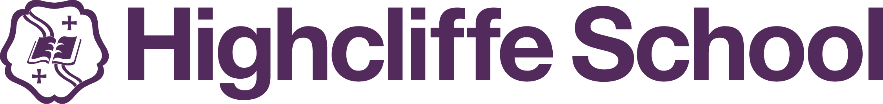 Preparing Friendship and Fallouts(Respectful)(completed in primary school) If completed at home date: ……………………………………….…………What's Normal Anyway?(Respectful)(completed in primary school) If completed at home date: ………………………………………………….Dare to Take Risks(Resilience)(completed in primary school) If completed at home date: ………………………………………………….Bouncebackability (Resilience)(completed in primary school) If completed at home date: ………………………………………………….Managing Anxiety (Resilience)(completed in primary school) If completed at home date: ………………………………………………….PreparingRetrieval Task Video(Purposeful)(completed in primary school) If completed at home date: …………………………………………….…..Maths Retrieval Task(Purposeful)(completed in primary school) If completed at home date: ………………………………….……………..English Retrieval Task(Purposeful)(completed in primary school) If completed at home date: …………………….…………………………..Morning TimelineChecklist Resources (Responsible)If completed at home date: ………………………………………………How to present work (Purposeful)Completed 30 June 2023Induction Day - Highcliffe SchoolEquippedLearn to do your tieNotice how you can just loosen your tie to take it off for PE!Parent Sign: ……………………………..Changing into PE kit Challenge How quickly can you get into and out of your PE kit? Best time: …………………………………Parent Sign: ……………………………..Practice your trip to school or bus stop (with an adult)Parent Sign: ……………………………..Explored the Transition Portal and logged in to My HighcliffeParent Sign: ……………………………..Creative Writing TaskCompleted 30 June 2023Induction day - Highcliffe SchoolFully Equipped(Show your work to your tutorPerforming Arts Tutor Sign: ……………………………….Maths Challenge VideoTutor Sign: ……………………………….Science- Rainbows Lesson Tutor Sign: ……………………………….Read a book and write a review (you could review the Go Big Transition Book)Tutor Sign: ……………………………….Art Design TechnologyTutor Sign: ……………………………….Exceeding (show these activities to your tutor)Write a newspaper article persuading people why it’s important to study mathsTutor Sign: ……………………………….Turn a favourite song or story into a picture that summarises itTutor Sign: ……………………………….Learn how to say ‘hello’ ‘goodbye’ ‘please’ and ‘thank you’ in 4 languagesTutor Sign: ……………………………….Write a powerful speech on something you feel passionate about (e.g. a local issue, something global or a topic relevant to only you) You could record yourself presenting itTutor Sign: ……………………………….Make a presentation about a person or people who have overcome adversity or challenge. E.g. Dyslexia, Autism, Physical Disability, ADHDTutor Sign: ……………………………….